Year 5 Homework  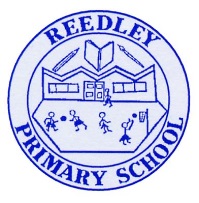 Date homework set: 23.11.23To be returned to school by: 28.11.23Talking Topic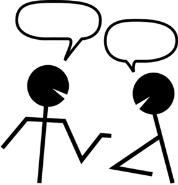 To discuss the following topic: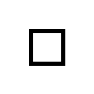 “Why is buying Fairtrade important?Tick when you have completed this task.Maths  Complete and learn the following;What fraction of the shapes below is  coloured black?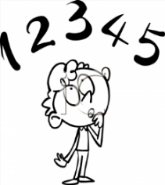 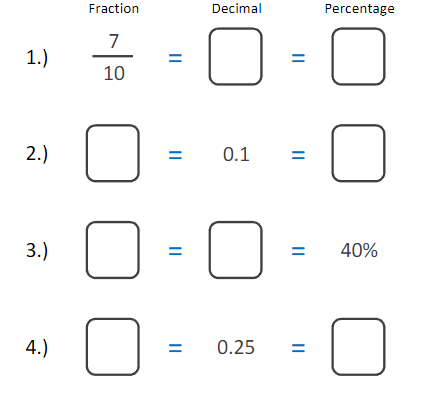 On Times Table Rock Stars complete the next level. Lets see who can win this week’s competition. Tick when you have completed these tasks.Reading: Read the next chapter from your new reading for pleasure book.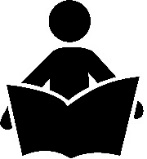 Continue with your next book mark.Read to an adult and ask them to sign your Reading Diary.Tick when you have completed this task.Spelling Learn this week’s spellings.community equip   appreciate 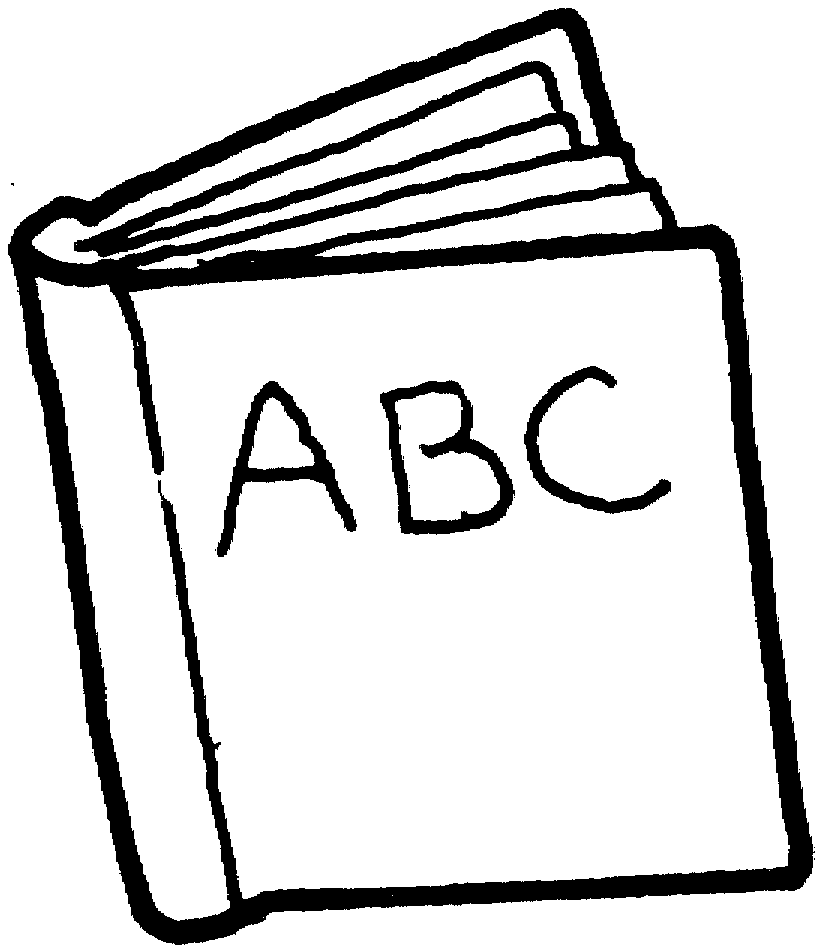 curiosity  desperateTick when you have completed this task.Spag.Complete the activity below.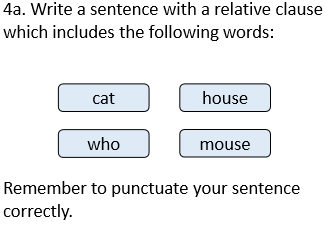 WritingWrite a description of Mrs Evan’s kitchen.Key Skill: Metaphors / Similes.Tick when you have completed this task.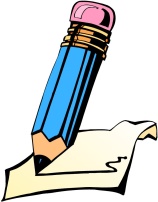 